Middlesex University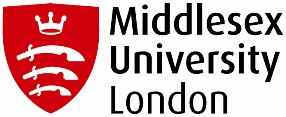 Research DegreeSubmitted by (Faculty) - 						Please provide a transfer portfolio consisting of the following to researchdegrees@mdx.ac.uk at least two weeks before the review panel:Completed and signed Transfer Application Form.A 500 word abstract.A significant body of work demonstrating the status of the research material to date in a coherent format and to an appropriate standard which demonstrates clearly an adequate understanding, knowledge and justification of appropriate research design and methods (6,000 to 10,000 words or equivalent). In the case of the ArtsM/ArtsD, it should include a significant sample of expert/professional art-making as research.A critical evaluation of research progress to date and a clear explanation of future research to be done, its expected contribution to knowledge and/or new insights and a programme of work for completing the project to the required standard. This should be between 3,000 and 6,000 words (or a maximum of 3,000 work commentary on creative process and decision-making in the case of the ArtsD).Updated ethical approval, health and safety risk assessment, and data protection checklist (if necessary) All accessible via the MORE system.For further information please refer to the Transfer section of the Research Student Handbook (accessed from mylearning portal on UniHub).1	Student Details2	Supervision of Programme of Work 3	Brief Report from the Supervisors4	Recommendation of the Supervisors5	The PanelFor Official Use OnlyThe following sections are to be completed after the Review Panel*NOTE: If result is a Conditional Pass the Research Degrees Administration Team will liaise with the Reviewer to complete section 8 via this form or via email confirmation.6	Confirmation of Transfer Review Panel7 	Outcome of Panel - To be completed by the Chair at the Transfer Panel    	Transfer	Conditional Transfer – subject to revisions 	Date revisions required -                     	Revisions and further panel required	 	Date revisions required -      	Fail8 	Final outcome – To be completed once revisions have been reviewed     	Pass – revisions approved     	Fail – revisions not metI have completed and attached the above and confirm I am submitting for transferSigned (student)Date  SurnameForenamesTitle of the Research2.1 Director of Studies2.2 Supervisor(s)Supervisor 2Supervisor 32.3 Details of any other person(s) external to Middlesex University who will act in an advisory capacity 3.1 On the student’s progress with the approved research programme3.2 On the student’s progress with the Research training workshops e.g. Researcher development programme, School seminar/workshops, etc. 3.3 Any commendations or issues you would like to raiseWe support this application and believe that the applicant has the potential to complete successfully the programme of work proposed.Having considered all aspects of the student’s progress, we recommend transfer from                                                     to that of                                              .   We support this application and believe that the applicant has the potential to complete successfully the programme of work proposed.Having considered all aspects of the student’s progress, we recommend transfer from                                                     to that of                                              .   Signed (Supervisor)Date  Signed (Supervisor)Date  Signed (Supervisor)Date  ChairReviewer(s)Date of panelConfirmation of the status of the student’s research ethics and risk assessment applications. Please select the option which best describes the status of the student’s applications: Confirmation of the status of the student’s research ethics and risk assessment applications. Please select the option which best describes the status of the student’s applications: Confirmation of the status of the student’s research ethics and risk assessment applications. Please select the option which best describes the status of the student’s applications: Confirmation of the status of the student’s research ethics and risk assessment applications. Please select the option which best describes the status of the student’s applications: Confirmation of the status of the student’s research ethics and risk assessment applications. Please select the option which best describes the status of the student’s applications: Research ethics:Approved                 Under considerationTo be submitted                            ID number…………………………To be submitted                            ID number…………………………Risk assessments:ApprovedUnder considerationTo be submitted  To be submitted  Data protection Checklist:ApprovedUnder considerationTo be submitted  To be submitted  Signed (Chair of Transfer Review)Signed (Chair of Transfer Review)Signed (Chair of Transfer Review)Signed (Chair of Transfer Review)Date7.1 Please specify revisions/recommendations – this section will be sent to the student exactly as written7.2 If student is successful please complete the below:Having considered all aspects of the student’s progress, I support the recommendations that the transfer  From                                                        to that of                                                    is approved.7.2 If student is successful please complete the below:Having considered all aspects of the student’s progress, I support the recommendations that the transfer  From                                                        to that of                                                    is approved.Signed (Chair)DateSigned or approval confirmed via from reviewer(s)Date 